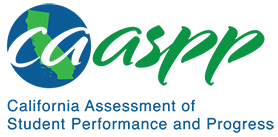 MS-LS2-2 Ecosystems: Interactions, Energy, and DynamicsCalifornia Alternate Assessment for Science—Item Content SpecificationsMS-LS2-2 Ecosystems: Interactions, Energy, and DynamicsCA NGSS Performance ExpectationStudents who demonstrate understanding can: Construct an explanation that predicts patterns of interactions among organisms across multiple ecosystems. [Clarification Statement: Emphasis is on predicting consistent patterns of interactions in different ecosystems in terms of the relationships among and between organisms and abiotic components of ecosystems. Examples of types of interactions could include competitive, predatory, and mutually beneficial.] Mastery StatementsStudents will be able to:Identify that animals compete for foodRecognize that organisms compete for resources in an ecosystemRecognize that organisms may have a predatory relationship in an ecosystemRecognize that organisms may have a symbiotic relationship in an ecosystemIdentify organisms that have a predatory or symbiotic relationshipIdentify the predator and prey in a predatory relationshipPossible Phenomena or ContextsNote that the list in this section is not exhaustive or prescriptive.Possible contexts include the following:Relationship between two animals that eat the same kind of plantRelationship between one animal that eats another animalRelationship in which two organisms help each otherAdditional Assessment BoundariesNone listed at this timeAdditional ReferencesCalifornia Science Test Item Specification for MS-LS2-2https://www.cde.ca.gov/ta/tg/ca/documents/itemspecs-ms-ls2-2.docxEnvironmental Principles and Concepts http://californiaeei.org/abouteei/epc/The 2016 Science Framework for California Public Schools Kindergarten through Grade Twelve https://www.cde.ca.gov/ci/sc/cf/cascienceframework2016.aspAppendix 1: Progression of the Science and Engineering Practices, Disciplinary Core Ideas, and Crosscutting Concepts in Kindergarten through Grade Twelvehttps://www.cde.ca.gov/ci/sc/cf/documents/scifwappendix1.pdfAppendix 2: Connections to Environmental Principles and Conceptshttps://www.cde.ca.gov/ci/sc/cf/documents/scifwappendix2.pdfPosted by the California Department of Education, August 2020California Science ConnectorFocal Knowledge, Skills, and AbilitiesEssential UnderstandingDescribe examples of competitive, predatory, or symbiotic relationships by using models of interactions between organisms in an ecosystem.Ability to identify a competitive relationship by using a model of interactions between organisms in an ecosystem.Ability to identify a predatory relationship by using a model of interactions between organisms in an ecosystem.Ability to identify a symbiotic relationship by using a model of interactions between organisms in an ecosystem.Identify that animals compete for food.